CIRCULAR 006MAYO 14 DE 2020CONSEJO ACADÉMICOMODERADOR DE LA REUNIÓN: PROFESOR EDGAR OSORIO OSPINAFECHA: 	lunes 18 de mayo 2020HORA:  	07.30 a.m. – 01.30 p.m.LUGAR:	Virtual (cada docente en su casa)NOTA:		Se tendrá un receso a las 9.30 a.m. hasta las 10.15 a.m. (no es necesario salirse de la reunión, simplemente apaga el micrófono y la cámara)ORDEN DEL DÍAORACIÓN – REFLEXIÓN A CARGO DE LOS DOCENTES LUCÍA Y DORALBALLAMADO A LISTA Y VERFICACIÓN DEL QUÓRUMLECTURA Y APROBACIÓN DEL ACTA ANTERIORCÓMO SE HA SENTIDO PROFE DURANTE ESTA ÚLTIMAS DOS SEMANAS – EXPRESIÓN VOLUNTARIAFAVOR TENER EL SIGUIENTE CUADRO COMPLETO CON LO SOLICITADO
FAVOR HACER EL LISTADO DE LOS ALUMNOS QUE NO SABEMOS NADA DE ELLOS (NOMBRES Y APELLIDOS COMPLETOS)MÓDULO EDUCATIVO MASTER2000: GOOGLE G-SUITE – BLOG INSTITUCIONALASUNTOS VARIOSDOCUMENTACIÓN SOLICITADA7.2 PLANEACIÓN – ACTIVIDADES – OBSERVADOR – DIARIO DE CAMPO7.3 GRUPO DE DIFUSIÓN EN WHATSAPP 7.4 Cordial y atento saludo,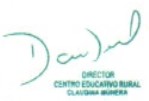 DAVIDANIEL RESTREPO VELÁSQUEZ70042918DirectorCENTRO EDUCATIVO RURAL CLAUDINA MÚNERA3225268240INFORME PRIMER PERÍODO ACADÉMICO 2020GRADONÚMERO DE ALUMNOS QUE GANANTODAS LAS ÁREASNÚMERO DE ALUMNOS QUE PIERDENUN ÁREANÚMERO DE ALUMNOS QUE PIERDENDOS ÁREASNÚMERO DE ALUMNOS QUE PIERDENTRES O MÁS ÁREASNÚMERO DE ALUMNOS QUENO TIENENCALIFICACIONESPORQUE NO HAN PRESENTANDO NINGÚN TRABAJONÚMERO DE ALUMNOS  QUE NO SABEMOS NADA DE ELLOS0°1°2°3°4°5°6°7°8°GRADONÚMERO DE ALUMNOS QUEPIERDEN MATEMÁTICASNÚMERO DE ALUMNOS QUE PIERDENESPAÑOLNÚMERO DE ALUMNOS QUEPIERDEN C. NATURALESNÚMERO DE ALUMNOS QUE PIERDENC. SOCIALES0°1°2°3°4°5°6°7°8°